Ⅷ．の1()　 CRONOGRAMA ANUAL DA ESCOLA PRIMÁRIA (Exemplo)（２の）　（No caso de um sistema de dois períodos）により、のがなります。A programação do evento varia dependendo de cada escola.　の 　 DIA TÍPICO DE UMA ESCOLA PRIMÁRIA  Indo para a escola　( TOUKOU)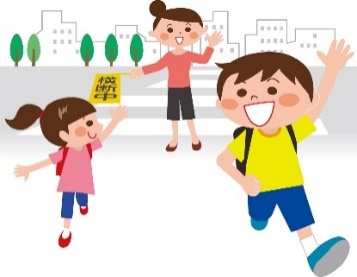 As rotas de ida e volta para a escola já estão decididas. Os alunos são designados a um grupo de acordo com o local onde vivem. E todos os membros do grupo irão para a escola juntos todos os dias.Este grupo é chamado de (登校班TOUKOUHAN). Isso significa que os alunos que moram perto se reúnem em grupo em um determinado horário para ir à escola e voltar para casa juntos. Você não pode decidir em qual grupo seu filho pertencerá, isto lhe será atribuido.No caso de ele / ela se atrasar, faltar ou sair da escola mais cedo (や･の CHIKOKU,KESSEKI or SOUTAI)Caso ele se atrase ou falte, você deve se comunicar com a escola por telefone ou pode pedir a um colega para levar Caderno de recados (連絡帳RENRAKUCHOU) com ele para entregar ao professor. Se você não entrar em contato com a escola, o professor ficará preocupado e ligará para sua casa.Sair da escola mais cedo (SOUTAI): Se você sair da escola mais cedo, precisará de uma autorização do professor. Se o seu filho tiver que deixar a escola por causa do problema de saúde, o professor entrará em contato com os responsáveis.Classe ( JUGYOU)Na escola primária, a aula dura 45 minutos e haverá 10 minutos de intervalo. A aula será ministrada de acordo com o horário das aulas (時間割 JIKAN WARI). Verifique bem o (時間割 JIKAN WARI) para preparar livro didático (教科書 KYOUKASYO) e os cadernos apropriados.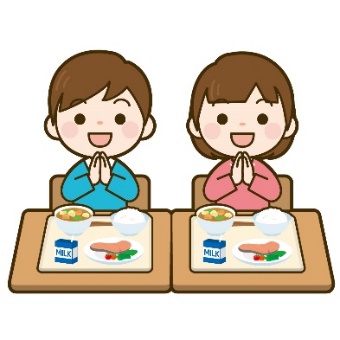 Almoço ( CHUUSYOKU)De segunda a sexta merenda escolar(給食 KYUSHOKU) será oferecida.Todos os alunos comerão a mesma comida, exceto aqueles que têm restrições. Limpeza (　SOUJI)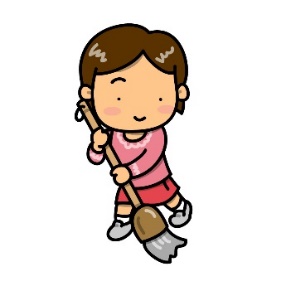 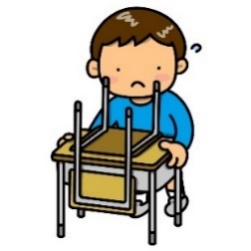 Os alunos das escolas japonesas, devem limpar as salas de  aula corredores, banheiros, etc... sozinhosReunião antes de voltar para casa (の　KAERI NO KAI)Os alunos têm uma reunião antes de voltar para casa. O professor da sala informará sobre a lição de casa e as atividades do dia seguinte para as crianças. Por favor, verifique o livro de comunicações do seu filho, porque eles irão fazer anotações importantes nele.SemestreMêsEventos anuais1º Período4Abril  Cerimônia de entrada, cerimônia de abertura  Medição física, exame médico periódicoＰＴＡ　  Reunião geral da associação de pais e professores (PTA), dia de visita de classe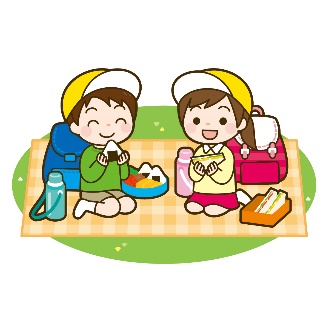    Visita domiciliar dos professores1º Período5MaioＰＴＡ　  Trabalho voluntário da PTA  Excursão1º Período6Junho（6のみ　） Viagem escolar apenas para alunos da 6ª série　Atividades ao ar livre1º Período7JulhoDia de observação de aula pelos pais e reunião de pais e mestresFérias de Verão8Agosto Férias de Verão9Setembro  Gincana esportiva Cerimônia de encerramento2º período10Outubro   Cerimônia de abertura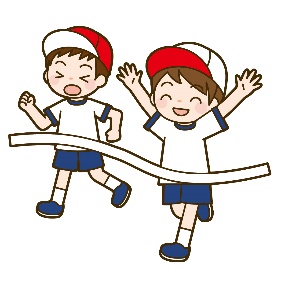   Dia de observação de aula pelos pais2º período11Novembro  Excursão escolar  Apresentação artística e cultural2º período12DezembroDia de observação de aula pelos pais e reunião de pais e mestresFérias de inverno12DezembroDia de observação de aula pelos pais e reunião de pais e mestresFérias de inverno1Janeiro  Exame médico1Janeiro  Exame médico2Fevereiro  Reunião de orientação para os pais / responsáveis dos novos alunos3MarçoDia de observação de aula pelos pais e reunião de pais e mestres Cerimônia de formatura　　　  Cerimônia de encerramento